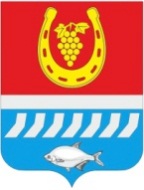 СОБРАНИЕ ДЕПУТАТОВ ЦИМЛЯНСКОГО РАЙОНАРЕШЕНИЕ09.07.2020                                            № 296                                           г. Цимлянск	Руководствуясь постановлением Главного государственного санитарного врача Российской Федерации от 02.03.2020 № 5 «О дополнительных мерах по снижению риска завоза и распространения новой коронавирусной инфекции (2019-nCoV), письмом Федеральной службы по надзору в сфере защиты прав потребителей и благополучия человека от 10.03.2020 № 02/3853-2020-27 «О мерах по профилактике новой коронавирусной инфекции (COVID-19), Собрание депутатов Цимлянского районаРЕШИЛО: Утвердить  Порядок организации и проведения общественных слушаний на территории Цимлянского района проектов муниципальных правовых актов в сфере строительства и жилищно-коммунального хозяйства в дистанционной форме, согласно приложению. Настоящее решение вступает в силу с момента официального опубликования.Контроль за исполнением решения возложить на комиссию по аграрной политике, продовольствию и природопользованию Собрания депутатов Цимлянского района.Председатель Собрания депутатов – глава Цимлянского района					                  Л.П. ПерфиловаПриложениек  решению Собранию депутатовЦимлянского районаот 09.07.2020 № 296Порядок организации и проведения общественных слушаний на территории Цимлянского района проектов муниципальных правовых актов в сфере строительства и жилищно-коммунального хозяйства в дистанционной форме1. Общественные слушания проводятся в целях обсуждения жителями Цимлянского района вынесенных на слушания проектов муниципальных правовых актов  в дистанционной форме путем размещения проектов муниципальных правовых актов в информационно-телекоммуникационной сети «Интернет», организации онлайн - трансляции общественных слушаний по проектам муниципальных правовых актов (далее – онлайн-трансляция) и рассмотрения поступивших мнений, замечаний и предложений. 2. Решение о проведении общественных слушаний в дистанционной форме принимается на основании правовых органов Ростовской области, направленных на предупреждение возникновения и распространения инфекционных заболеваний, представляющих опасность для окружающих, предупреждение чрезвычайных ситуаций природного и техногенного характера и запрещающих мероприятия или ограничивающих число участников мероприятий, на период действия указанных запрещающих мероприятий или ограничивающих число участников мероприятий3. Решение о назначении общественных слушаний должно содержать:- дату, время и место проведения открытого собрания публичных слушаний. В случае проведения онлайн - трансляции публичных слушаний указывается также адрес страницы в информационно-телекоммуникационной сети «Интернет», на которой будет осуществляться онлайн - трансляция, размещаться проект муниципального правового акта и протокол общественных слушаний в случае проведения общественных слушаний в дистанционной форме. - место проведения общественных слушаний должно обеспечивать осуществление онлайн-трансляции в режиме реального времени в информационно-телекоммуникационной сети «Интернет»;- наименование муниципального правового акта, по которому проводятся общественные слушания;- порядок и сроки подачи предложений по проекту муниципального правового акта, выносимого на общественные слушания, в том числе в электронной форме.4. В ходе проведения общественных слушаний ведется аудиозапись и (или) видеозапись общественных слушаний. При наличии технической возможности осуществляется трансляция публичных слушаний в режиме реального времени в информационно-телекоммуникационной сети «Интернет» на официальном сайте администрации Цимлянского района. 5. Порядок проведения общественных слушаний в дистанционной форме:5.1 Организатор публичных слушаний обязан обеспечить заблаговременное (не позднее чем за 10 (десять) календарных дней до даты проведения онлайн-трансляции) ознакомление жителей Цимлянского района с проектом муниципального правового акта  и пояснительной запиской к проектумуниципального правового акта.	Ознакомление с проектом муниципального правового акта осуществляется путем размещения проекта муниципального правового акта, пояснительной записки к проекту муниципального правового акта (пояснительная записка изготавливается в формате Word и (или) в виде презентации) на официальных сайтах Администрации Цимлянского района в информационно-телекоммуникационной сети «Интернет», на главных страницах указанных сайтов и официальных аккаунтах социальных сетей администрации Цимлянского района отдельных флэш - баннеров «Общественные слушания», содержащих сведения о проводимых Собранием Депутатов цимлянского района  или администрацией Цимлянского района общественных слушаний5.2. Жители Цимлянского района вправе направить мнения, замечания и предложения по проекту муниципального правового акта, вынесенного на общественные слушания, путем личного обращения в Собрание депутатов Цимлянского района или администрацию Цимлянского района, почтовой связью или в электронной форме на соответствующий адрес Собрание депутатов Цимлянского района или администрацию Цимлянского района
не позднее 24.00 часов дня, предшествующего дате проведения онлайн-трансляции.5.3.  Проведение общественных слушаний осуществляется в назначенную дату и время, а также в назначенном месте.Проведение публичных слушаний в нерабочие праздничные дни не допускается.5.4. Организатор публичных слушаний в целях проведения онлайн-трансляции назначает председательствующего на общественных слушаниях, докладчика по проекту муниципального правового акта и секретариат из числа муниципальных служащих Администрации Цимлянского района.
Обязанности председательствующего на публичных слушаниях осуществляет председатель Собрания депутатов или глава Администрации Цимлянского района.5.5. В ходе проведения общественных слушаний обеспечивается следующий порядок онлайн-трансляции: 1) председательствующий открывает онлайн-трансляцию и поясняет порядок ее проведения, в том числе время начала и окончания онлайн-трансляции, озвучивает информацию о проекте муниципального правового акта и представляет докладчика по проекту муниципального правового акта;2) докладчик сообщает общую информацию о целях и задачах вынесенного на слушания проекта муниципального правового акта и поступивших предложениях на обсуждаемый проект муниципального правового акта;3) председательствующий информирует о возможности ознакомления с аудио- и видеозаписью онлайн-трансляции и протоколом общественных слушаний, разъясняет дальнейшую процедуру принятия заключения по результатам общественных слушаний и завершает онлайн-трансляцию.5.6. Секретариат обеспечивает ведение аудио- и видеозаписи онлайн-трансляции, а также составление протокола общественных слушаний, в котором указывается следующее:1) дата, время и место проведения общественных слушаний;2) инициатор проведения общественных слушаний, а также наименование, номер, дата принятия и опубликования муниципального правового акта о назначении общественных слушаний;3) наименование проекта муниципального правового акта, обсуждаемого 
на общественных слушаниях;4) организатор общественных слушаний;5) председательствующий, секретариат общественных слушаний;6) предложения участников общественных слушаний, поступившие по проекту муниципального правового акта.	Протокол общественных слушаний подписывается председательствующим и секретарем в течение 2 рабочих дней со дня проведения онлайн-трансляции. 	5.7. Организатор общественных слушаний обеспечивает:	1) хранение аудио- и видеозаписи онлайн-трансляции и протокола общественных слушаний в соответствии с правилами делопроизводства, установленными в Собрании депутатов и Администрации Цимлянского района соответственно;	2) размещение в открытом доступе аудио- и видеозаписи онлайн-трансляции 
и протокола общественных слушаний на странице официального сайта Собрания депутатов или Администрации Цимлянского района, а также официальных аккаунтах Собрания депутатов или Администрации Цимлянского района в социальных сетях, в течение не менее 1 (одного) месяца со дня проведения онлайн-трансляции.»;	5.8. В заключении о результатах общественных слушаний указываются:	- форма проведения общественных слушаний;
- инициатор проведения общественных слушаний;- наименование проекта муниципального правового акта, по которому проводились общественные слушания; - дата, время и место проведения общественных слушаний;- содержание предложений и рекомендаций организатора общественных слушаний о целесообразности или нецелесообразности учета внесенных предложений;-  мотивированное обоснование решений, принятых по результатам общественных  слушаний;	- дата подписания заключения о результатах общественных слушаний.
Председатель Собрания депутатов – глава Цимлянского района					                  Л.П. ПерфиловаОб утверждении Порядка организации и проведения общественных слушаний на территории Цимлянского района проектов муниципальных правовых актов в сфере строительства и жилищно-коммунального хозяйства в дистанционной форме